Батталов Б.М.,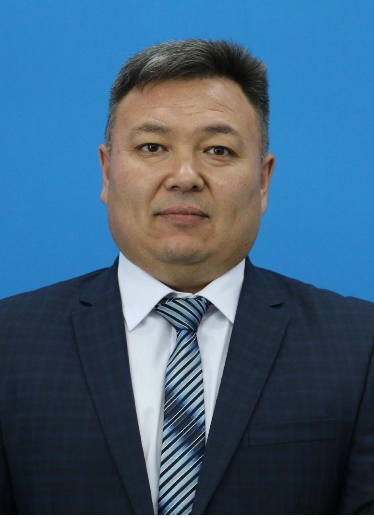 педагог-организатор-куратор,Назарбаев Интеллектуальная школахимико-биологического направления г. КарагандыСемья – это то, что с тобою всегдаКураторский час 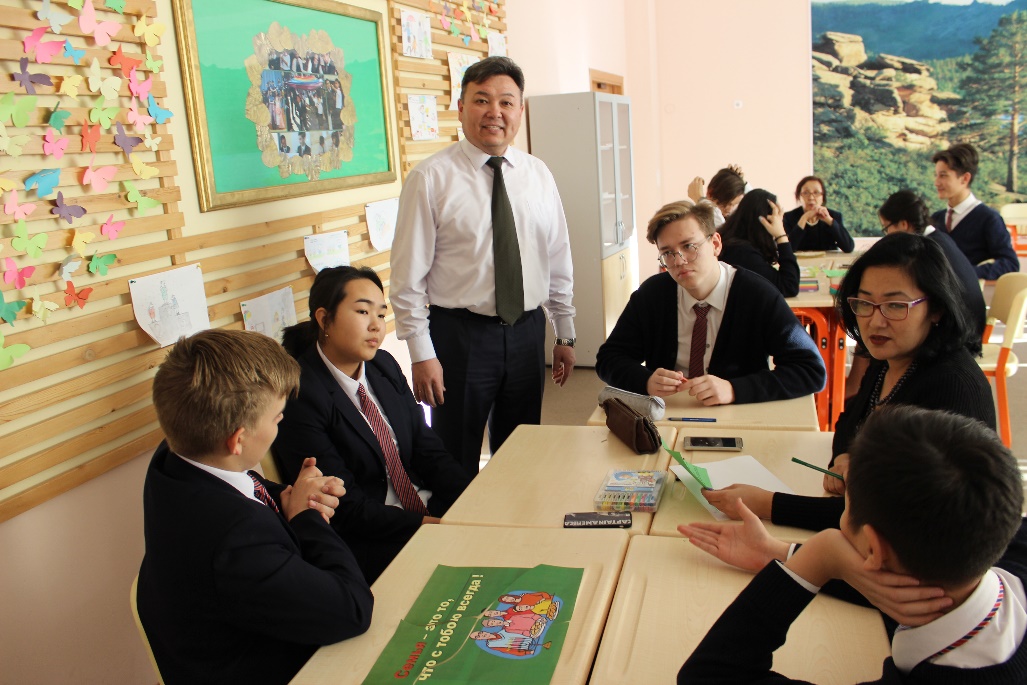 Тема кураторского часаТема кураторского часа«Семья – это то, что с тобою всегда»«Семья – это то, что с тобою всегда»Цель: воспитание  отношения к семье как базовой ценности обществаЦель: воспитание  отношения к семье как базовой ценности обществаЗадачи:1.Формирование нравственного долга детей перед родителями. 2.Определение роли детского участия в заботах по дому и в создании теплых семейных отношений. 3.Развитие способностей коммуникативного общения. 4.Развитие положительных эмоций и чувств, связанных с заданной проблемой.Задачи:1.Формирование нравственного долга детей перед родителями. 2.Определение роли детского участия в заботах по дому и в создании теплых семейных отношений. 3.Развитие способностей коммуникативного общения. 4.Развитие положительных эмоций и чувств, связанных с заданной проблемой.Эпиграф к урокуЭпиграф к уроку«Счастлив тот, кто счастлив у себя дома». (Л.Н.Толстой)«Счастлив тот, кто счастлив у себя дома». (Л.Н.Толстой)УчастникиУчастникиШкольный педагог-психолог, учащиеся 9 класса, родители учащихсяШкольный педагог-психолог, учащиеся 9 класса, родители учащихсяХод урокаХод урокаХод урокаХод урокаЗапланированные этапы урокаЗапланированная деятельность на уроке Запланированная деятельность на уроке РесурсыОбъединение по группамАктивити«Дерево чувств».Работа в группах  (4 задания)Рефлексия. Вопросы для обсужденияОбъединение по группамАктивити«Дерево чувств».Работа в группах  (4 задания)Рефлексия. Вопросы для обсужденияНачало урока    6 минут5 минутСередина урока20  минутВопросы для обсуждения:Ход урока:Организационный момент.  Приветствие учащихся.Задание № 1 Активити  (для создания коллаборативной среды и позитивной атмосферы).Все присутствующие встают в круг и расчитываются на 1,2. Далее  первые номера делают шаг вперед и оказываются  во внутреннем круге, вторые в наружном круге. Поворачиваются к друг другу спинами и идут по кругу одни по часовой, а другие против часовой стрелки. Куратор говорит «Стоп» и тогда все поворачиваются друг к другу и должны быстро найти сходство между собой.Целеполагание. Рассказ и анализ содержания легенды.      «Давным-давно жила в Древнем Китае удивительная семья из 100 человек. Царили в ней лад, любовь, уважение. Слава о семье дошла до императора, и он посетил эту семью. Убедившись, что молва ничего не преувеличила император спросил у старейшины семьи: «Как вам удается вам жить в мире и согласии, не ссорясь и не обижая друг друга?» В ответ старейшина назвал лишь одно слово. Какое?»Ребятам и родителям предлагается отгадать это слово (ТЕРПЕНИЕ)Вывод: Научитесь владеть своими эмоциями, и это поможет вам регулировать отношения с родными. 1.Задание № 1. Создание 4 семей.Дети выбирают понравившуюся фигуру и собирают как пазлы. У кого получится общая картина, значит, группа объединилась в «семью».     Выполнение заданий в группе:Придумать приветствие семьи и визитку семьиРаспределить роли в семье (отец, мать, дочь, сын и т.д.) Дать (придумать) семье фамилиюИ страну,  в которой живет ваша семьяРассказать и описать несколько традиции вашей страны  2.  Задание № 2. Обьединение семьи. «Дерево чувств».А сейчас выполним несложное упражнение, которое называется «Дерево чувств».Выберите  листочек,  который выразит ваше, настроение и эмоциональное состояние, но при этом каждый проговаривает. Почему именно он выбрал  этот листок? (готовятся листочки разных цветов) Хочу напомнить, какому настроению соответствует какой цвет:       Красный – восторженное;       Оранжевый – радостное, теплое;       Желтый – светлое, приятное;       Зеленый – спокойное;       Синий – грустное;       Фиолетовый – тревожное, напряженное; (Обучающиеся прикрепляют описание со своей семьи на крону дерева)Задание № 3 «Счастлив тот, кто счастлив у себя дома». Ролевая игра С и т у а ц и я  1.  Для 1 группы.Угрызения совести от поступка.— Танечка, постарайся сегодня прийти пораньше. Наши новые соседи пригласили нас на чай, будем знакомиться, — попросила мама.— Чао, мамочка. Приду в шесть. — И дочка выскочила на улицу.Дальше Таня вспоминает:«В автобусе, когда ехали домой, мы с Мариной увидели свободные места, сразу же на них сели и стали говорить о том, что было сегодня в школе. На остановке вошла и встала как раз рядом с нами пожилая женщина, в руках у нее были две полные сумки.— Девочки, — слышу, говорит кто-то, — вы бы уступили место женщине с сумками.— Вот еще! — резко ответили мы.—Да, молодежь пошла...— Ну, завели...Мы так увлеклись разговором с Мариной... А потом нас сразу все стали воспитывать, говорили с нами грубым тоном. Мы тоже в долгу не остались.В восемь часов вечера мы с мамой и папой, принарядившись, постучались к новым соседям.— Пожалуйста, милости просим, — дверь открылась, и мои ноги приросли к полу. — На пороге стояла та самая женщина из автобуса, а на столе были угощения из тех самых тяжелых сумок...» В о п р о с ы   и   з а д а н и я1. Какое представление о воспитанности Тани и ее подруги получила соседка при встрече в автобусе?2. Что может подумать соседка о семье Тани?3. Что значит быть воспитанным человеком?4.Чем могла бы закончиться эта история, по вашему мнению?5.Действия родителей, когда узнали всю ситуацию?Ситуация для 2 группыДочь (Д.): Меня сегодня вызывали к завучу.Мама (М.):Да?Д.: Ага. Светлана Ивановна сказала, что я слишком много болтаю на уроках.М.: Понятно.Д.: Терпеть не могу эту старуху. Когда она зудит, мы с Галей рассказываем друг другу анекдоты.М. (поднимает глаза от вязанья на дочь)....?Д.: Ведь учителей не выбирают. Конечно, мне бы лучше смириться. Плохих учителей почему-то в нашей школе больше, чем хороших, и если я буду с каждым из них ссориться, я не смогу поступить в колледж. Получается, что я сама себе делаю хуже.(Во время этой реплики мать не произносит ни слова.)В о п р о с  ы   и   з а д а н и я1. Объясните поведение матери и ее влияние на дальнейшее отношение дочери к учителям и школе.2. Вы согласны с реакцией матери на слова дочери?3. Как бы вы реагировали на такие слова?4. Выполняет ли молчание воспитательную функцию? Приведите свои примеры воспитательного (положительного и отрицательного) воздействия молчания на поведение человека.Ситуация 3.— Я просто не могу смотреть на твои длинные волосы, — говорит отец девятикласснику. — Ты выглядишь ужасно. Почему ты их не подстрижешь?— Мне так нравится, — отвечает сын.— Ты шутишь?! Ты похож на хиппи. Ты же школьник, — возражает отец.— Ну и что?— Я не могу смириться с тем, что у тебя такие волосы, — парирует в ответ отец.— Это мои волосы, и я буду их носить так, как хочу, — отвечает сын в свою очередь.— Но почему бы тебе хотя бы чуточку их не подстричь? — не перестает убеж­дать отец.—   Я ведь не говорю тебе, какая у тебя прическа, — говорит сын.— Да, не говоришь. Но я ведь и не выгляжу как дикобраз, — замечает отец.— Можно подумать, что я так выгляжу. Ты не понимаешь. Моим друзьям эта прическа нравится — особенно девчонкам.— Я не могу на тебя смотреть вот такого, — отец не теряет надежду переубедить сына.— Ну, тогда и не смотри, — уходя, небрежно бросает в ответ сын.Вопросы и задания1. Какие просчеты допускают родители в общении со своими детьми?2. Каковы могут быть последствия такого воспитания?3. От чего зависит успех семейного воспитания?С и т у а ц и я  4.Мать (М.): Ты чудовищно безответственно относишься к обязанности мыть свою посуду после завтрака;Ребенок (Р.): Ты и сама не всегда моешь посуду утром.М.: Я — это совсем другое дело. У твоей мамы и так много работы по дому. Думаешь, мало приходится прибирать за вами, шалопаями?Р.: Я не шалопай.М.: Зато такой же неряха, как все остальные, и ты об этом знаешь.Р.: Ты хочешь, чтобы все были идеальными?М.: Тебе, во всяком случае, до идеала еще далеко.Вопросы и задания1. Какие просчеты допускают родители в общении со своими детьми?2. Каковы могут быть последствия такого воспитания?3. От чего зависит успех семейного воспитания?Куратор: А всегда ли  в доме «хорошая погода»?Давайте подумаем,из-за чего  чаще всего могут возникать конфликты в семье (ответы детей).ВЫ тоже станете родителями. Какими вы будете мамами, папами?Кто из вас может дать  мудрые советы родителям? Кто из вас может дать  мудрые советы детям? Ход урока:Организационный момент.  Приветствие учащихся.Задание № 1 Активити  (для создания коллаборативной среды и позитивной атмосферы).Все присутствующие встают в круг и расчитываются на 1,2. Далее  первые номера делают шаг вперед и оказываются  во внутреннем круге, вторые в наружном круге. Поворачиваются к друг другу спинами и идут по кругу одни по часовой, а другие против часовой стрелки. Куратор говорит «Стоп» и тогда все поворачиваются друг к другу и должны быстро найти сходство между собой.Целеполагание. Рассказ и анализ содержания легенды.      «Давным-давно жила в Древнем Китае удивительная семья из 100 человек. Царили в ней лад, любовь, уважение. Слава о семье дошла до императора, и он посетил эту семью. Убедившись, что молва ничего не преувеличила император спросил у старейшины семьи: «Как вам удается вам жить в мире и согласии, не ссорясь и не обижая друг друга?» В ответ старейшина назвал лишь одно слово. Какое?»Ребятам и родителям предлагается отгадать это слово (ТЕРПЕНИЕ)Вывод: Научитесь владеть своими эмоциями, и это поможет вам регулировать отношения с родными. 1.Задание № 1. Создание 4 семей.Дети выбирают понравившуюся фигуру и собирают как пазлы. У кого получится общая картина, значит, группа объединилась в «семью».     Выполнение заданий в группе:Придумать приветствие семьи и визитку семьиРаспределить роли в семье (отец, мать, дочь, сын и т.д.) Дать (придумать) семье фамилиюИ страну,  в которой живет ваша семьяРассказать и описать несколько традиции вашей страны  2.  Задание № 2. Обьединение семьи. «Дерево чувств».А сейчас выполним несложное упражнение, которое называется «Дерево чувств».Выберите  листочек,  который выразит ваше, настроение и эмоциональное состояние, но при этом каждый проговаривает. Почему именно он выбрал  этот листок? (готовятся листочки разных цветов) Хочу напомнить, какому настроению соответствует какой цвет:       Красный – восторженное;       Оранжевый – радостное, теплое;       Желтый – светлое, приятное;       Зеленый – спокойное;       Синий – грустное;       Фиолетовый – тревожное, напряженное; (Обучающиеся прикрепляют описание со своей семьи на крону дерева)Задание № 3 «Счастлив тот, кто счастлив у себя дома». Ролевая игра С и т у а ц и я  1.  Для 1 группы.Угрызения совести от поступка.— Танечка, постарайся сегодня прийти пораньше. Наши новые соседи пригласили нас на чай, будем знакомиться, — попросила мама.— Чао, мамочка. Приду в шесть. — И дочка выскочила на улицу.Дальше Таня вспоминает:«В автобусе, когда ехали домой, мы с Мариной увидели свободные места, сразу же на них сели и стали говорить о том, что было сегодня в школе. На остановке вошла и встала как раз рядом с нами пожилая женщина, в руках у нее были две полные сумки.— Девочки, — слышу, говорит кто-то, — вы бы уступили место женщине с сумками.— Вот еще! — резко ответили мы.—Да, молодежь пошла...— Ну, завели...Мы так увлеклись разговором с Мариной... А потом нас сразу все стали воспитывать, говорили с нами грубым тоном. Мы тоже в долгу не остались.В восемь часов вечера мы с мамой и папой, принарядившись, постучались к новым соседям.— Пожалуйста, милости просим, — дверь открылась, и мои ноги приросли к полу. — На пороге стояла та самая женщина из автобуса, а на столе были угощения из тех самых тяжелых сумок...» В о п р о с ы   и   з а д а н и я1. Какое представление о воспитанности Тани и ее подруги получила соседка при встрече в автобусе?2. Что может подумать соседка о семье Тани?3. Что значит быть воспитанным человеком?4.Чем могла бы закончиться эта история, по вашему мнению?5.Действия родителей, когда узнали всю ситуацию?Ситуация для 2 группыДочь (Д.): Меня сегодня вызывали к завучу.Мама (М.):Да?Д.: Ага. Светлана Ивановна сказала, что я слишком много болтаю на уроках.М.: Понятно.Д.: Терпеть не могу эту старуху. Когда она зудит, мы с Галей рассказываем друг другу анекдоты.М. (поднимает глаза от вязанья на дочь)....?Д.: Ведь учителей не выбирают. Конечно, мне бы лучше смириться. Плохих учителей почему-то в нашей школе больше, чем хороших, и если я буду с каждым из них ссориться, я не смогу поступить в колледж. Получается, что я сама себе делаю хуже.(Во время этой реплики мать не произносит ни слова.)В о п р о с  ы   и   з а д а н и я1. Объясните поведение матери и ее влияние на дальнейшее отношение дочери к учителям и школе.2. Вы согласны с реакцией матери на слова дочери?3. Как бы вы реагировали на такие слова?4. Выполняет ли молчание воспитательную функцию? Приведите свои примеры воспитательного (положительного и отрицательного) воздействия молчания на поведение человека.Ситуация 3.— Я просто не могу смотреть на твои длинные волосы, — говорит отец девятикласснику. — Ты выглядишь ужасно. Почему ты их не подстрижешь?— Мне так нравится, — отвечает сын.— Ты шутишь?! Ты похож на хиппи. Ты же школьник, — возражает отец.— Ну и что?— Я не могу смириться с тем, что у тебя такие волосы, — парирует в ответ отец.— Это мои волосы, и я буду их носить так, как хочу, — отвечает сын в свою очередь.— Но почему бы тебе хотя бы чуточку их не подстричь? — не перестает убеж­дать отец.—   Я ведь не говорю тебе, какая у тебя прическа, — говорит сын.— Да, не говоришь. Но я ведь и не выгляжу как дикобраз, — замечает отец.— Можно подумать, что я так выгляжу. Ты не понимаешь. Моим друзьям эта прическа нравится — особенно девчонкам.— Я не могу на тебя смотреть вот такого, — отец не теряет надежду переубедить сына.— Ну, тогда и не смотри, — уходя, небрежно бросает в ответ сын.Вопросы и задания1. Какие просчеты допускают родители в общении со своими детьми?2. Каковы могут быть последствия такого воспитания?3. От чего зависит успех семейного воспитания?С и т у а ц и я  4.Мать (М.): Ты чудовищно безответственно относишься к обязанности мыть свою посуду после завтрака;Ребенок (Р.): Ты и сама не всегда моешь посуду утром.М.: Я — это совсем другое дело. У твоей мамы и так много работы по дому. Думаешь, мало приходится прибирать за вами, шалопаями?Р.: Я не шалопай.М.: Зато такой же неряха, как все остальные, и ты об этом знаешь.Р.: Ты хочешь, чтобы все были идеальными?М.: Тебе, во всяком случае, до идеала еще далеко.Вопросы и задания1. Какие просчеты допускают родители в общении со своими детьми?2. Каковы могут быть последствия такого воспитания?3. От чего зависит успех семейного воспитания?Куратор: А всегда ли  в доме «хорошая погода»?Давайте подумаем,из-за чего  чаще всего могут возникать конфликты в семье (ответы детей).ВЫ тоже станете родителями. Какими вы будете мамами, папами?Кто из вас может дать  мудрые советы родителям? Кто из вас может дать  мудрые советы детям? ПрезентацияКонец урокаРефлексия8 минут Прежде чем закончить наш урок мне бы  хотелось рассказать вам одну притчу, которая называется «Полная ли банка?». Профессор философии, стоя перед своей аудиторией, взял пятилитровую стеклянную банку и наполнил её камнями, каждый не менее трёх сантиметров в диаметре. В конце спросил студентов, полна ли банка? Ответили: да, полна. Тогда он открыл банку горошка и высыпал их в большую банку, немного потряс её. Естественно, горошек занял свободное место между камнями. Ещё раз профессор спросил студентов, полна ли банка? Ответили: да, полна. Тогда он взял коробку, наполненную песком, и насыпал его в банку. Естественно, песок занял полностью существующее свободное место и всё закрыл. Ещё раз профессор спросил студентов, полна ли банка? Ответили: да, и на этот раз однозначно, она полна. Тогда из-под стола он ещё вытащил два стакана  воды и вылил их в банку до последней капли, размачивая песок. Студенты смеялись. А сейчас я хочу, чтобы вы поняли, что банка — это ваша жизнь. Камни — это важнейшие вещи вашей жизни: семья, здоровье, друзья, свои дети — всё то, что необходимо, чтобы ваша жизнь всё-таки оставалась полной даже в случае, если всё остальное потеряется. Горошек — это вещи, которые лично для вас стали важными: работа, дом, автомобиль. Песок — это всё остальное, мелочи. Если сначала наполнить банку песком, не останется места, где могли бы разместиться горошек и камни. И также в вашей жизни, если тратить всё время и всю энергию на мелочи, не остаётся места для важнейших вещей. Занимайтесь тем, что вам приносит счастье: играйте с вашими детьми, уделяйте время супругам, встречайтесь с друзьями. Всегда будет ещё время, чтобы поработать, заняться уборкой дома, починить и помыть автомобиль. Занимайтесь, прежде всего, камнями, то есть самыми важными вещами в жизни; определите ваши приоритеты: остальное — это только песок. Тогда студентка подняла руку и спросила профессора, какое значение имеет вода?  Профессор улыбнулся. — Я рад, что вы спросили меня об этом. Я это сделал просто, чтобы доказать вам, что, как бы ни была ваша жизнь занята, всегда есть место для нескольких стаканов воды - стремление к истине.Каждая семья живет надеждой на то, чтобы родители были здоровы, чтобы дети выросли достойными людьми. Пусть же над каждым домом горит звезда Надежды.Выберите фото своей семьи и приклейте на том месте, где бы вы хотели его видеть на этом дереве чувств . При этом каждый проговаривает. Почему именно он выбрал это место (куратор готовит фото семей учащихся)Прежде чем закончить наш урок мне бы  хотелось рассказать вам одну притчу, которая называется «Полная ли банка?». Профессор философии, стоя перед своей аудиторией, взял пятилитровую стеклянную банку и наполнил её камнями, каждый не менее трёх сантиметров в диаметре. В конце спросил студентов, полна ли банка? Ответили: да, полна. Тогда он открыл банку горошка и высыпал их в большую банку, немного потряс её. Естественно, горошек занял свободное место между камнями. Ещё раз профессор спросил студентов, полна ли банка? Ответили: да, полна. Тогда он взял коробку, наполненную песком, и насыпал его в банку. Естественно, песок занял полностью существующее свободное место и всё закрыл. Ещё раз профессор спросил студентов, полна ли банка? Ответили: да, и на этот раз однозначно, она полна. Тогда из-под стола он ещё вытащил два стакана  воды и вылил их в банку до последней капли, размачивая песок. Студенты смеялись. А сейчас я хочу, чтобы вы поняли, что банка — это ваша жизнь. Камни — это важнейшие вещи вашей жизни: семья, здоровье, друзья, свои дети — всё то, что необходимо, чтобы ваша жизнь всё-таки оставалась полной даже в случае, если всё остальное потеряется. Горошек — это вещи, которые лично для вас стали важными: работа, дом, автомобиль. Песок — это всё остальное, мелочи. Если сначала наполнить банку песком, не останется места, где могли бы разместиться горошек и камни. И также в вашей жизни, если тратить всё время и всю энергию на мелочи, не остаётся места для важнейших вещей. Занимайтесь тем, что вам приносит счастье: играйте с вашими детьми, уделяйте время супругам, встречайтесь с друзьями. Всегда будет ещё время, чтобы поработать, заняться уборкой дома, починить и помыть автомобиль. Занимайтесь, прежде всего, камнями, то есть самыми важными вещами в жизни; определите ваши приоритеты: остальное — это только песок. Тогда студентка подняла руку и спросила профессора, какое значение имеет вода?  Профессор улыбнулся. — Я рад, что вы спросили меня об этом. Я это сделал просто, чтобы доказать вам, что, как бы ни была ваша жизнь занята, всегда есть место для нескольких стаканов воды - стремление к истине.Каждая семья живет надеждой на то, чтобы родители были здоровы, чтобы дети выросли достойными людьми. Пусть же над каждым домом горит звезда Надежды.Выберите фото своей семьи и приклейте на том месте, где бы вы хотели его видеть на этом дереве чувств . При этом каждый проговаривает. Почему именно он выбрал это место (куратор готовит фото семей учащихся)https://www.youtube.com/watch?v=9hgLcQ1oF8k